Catholic Voices, Universities of Birmingham and Oxford Catholic Social Action and Support survey 2020Please Identify your Apostolate, the geography you serve, how long you have been serving  and your personal role  as the person completing the form (eg : Dean, Bursar, CEO)Cathedral                         Diocesan CaritasDiocesan AgencyIndependent Catholic Charity  or Religious OrderParishOtherPlease Give Examples of Social Action and Advocacy Undertaken During the Covid Lockdown (feel free to extend this box or add further sheets)How many Staff and Volunteers Do you have (one line for each):How many staff have you furloughed during lockdown:What is your average voluntary and standing order income:What is your typical number of monthly beneficiaries:Do you receive statutory income under normal circumstances (please answer yes and no and specify by grant, in kind, or by service level contract)Did your charity/organisation benefit from any special funding during lockdown (eg Albert Gubbay emergency Fund managed by Bishops’ Conference or another sourceWhat do you see as the biggest opportunities and challenges of the next year Please can you give us a link to any public benefit, social impact or activity data you publish annually (if any)  If you have other feedback, ideas or information about the positive things your charity is doing please attach them to your reply and or email them to us underseprate cover.Please return your completed questionnaire by 9 th September 2020 to francis.davis@ageing.ox.ukThanks for your attention.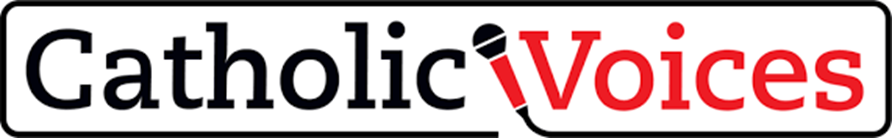 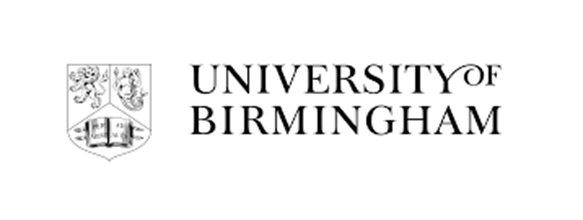 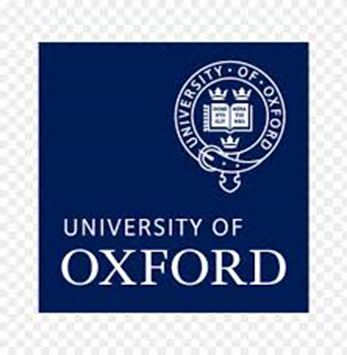 Normally Under LockdownMenWomenNormally Under LockdownNormally Under LockdownIn the winter normally In the summer and Spring normallyUnder Normal CircumstancesUnder LockdownFrom national govtFrom local government, NHS or otherForm of supportSource of support